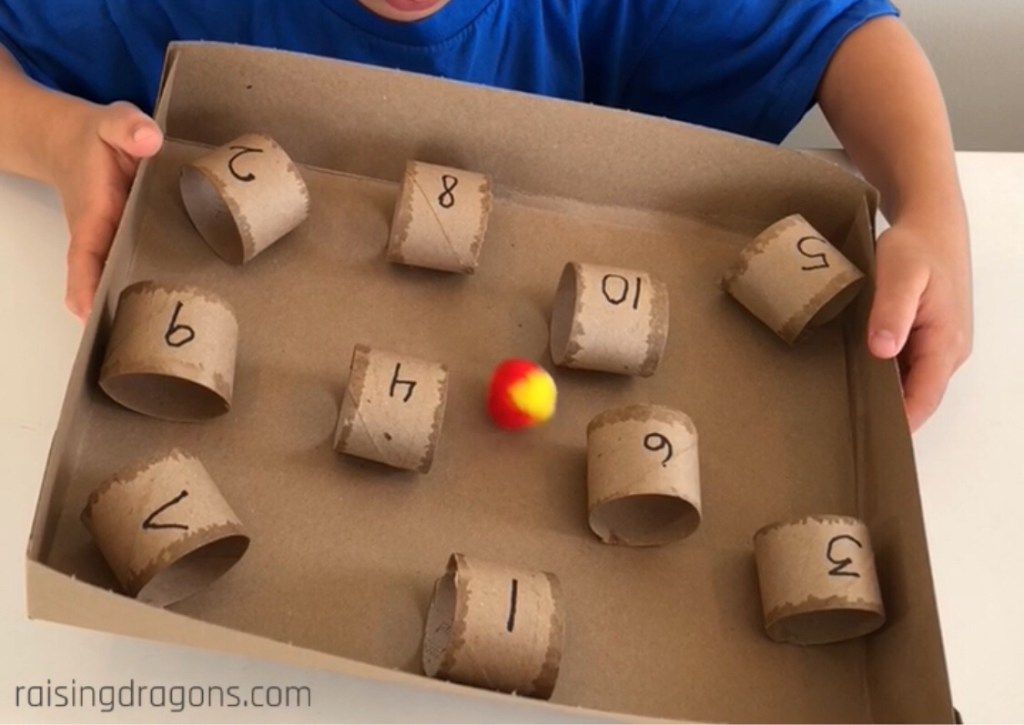 TITELKnikkerdoosKnikkerdoosDOELENIjsbergDe getalrij opzeggen tot 20IjsbergKunnen doortellen tot 10IjsbergKunnen terugtellen van 61.1.26Letters (klanken) kunnen verbinden tot woordenBEGRIPPENErdoor, 1-10, de klanken, UITLEG VAN DE ACTIVITEITENActiviteit 1Activiteit 1De getalrij opzeggen tot 20Kunnen terugtellen van 6De kleuters rollen van 1 naar 20 met de knikker door de wc-rollen.  Ze tellen daarbij luidop.  Ze doen hetzelfde maar nu van 6 naar 1 Activiteit 2Activiteit 2Kunnen doortellen tot 10De kleuters  kiezen een cijfer kleiner dan 10 en tellen van dat cijfer verder tot 10Activiteit 3Activiteit 3Letters (klanken) kunnen verbinden tot woordenDe cijfers worden vervangen door letters.  De kleuters rollen van letter naar letter, in de juiste volgorde.  Ze vormen bv hun naam, de naam van mama of papa, of een ander gemakkelijk woord.